1. Постановка проблемы: Как узнать высоту дерева?Изначальные идеиПричины, противоречияОсновная идеяАлгоритм решенияИКРМожно залезть на дерево с рулеткой.НебезопасноТрудоемко Применение знаний по геометрии(подобие треугольников).Для работы необходима: рулетка, человек, опорная точка(Правильно расположить). 1. Отмерить расстояние от опорной точки до дерева.2. Измерить расстояние от человека до дерева.3. Измерить рост человека.4. Изобразить графическую модель.5. Произвести расчеты.1. 5 метров2. 3 метра3. 1, 62 метра Можно срубить, и измерить на земле.Уничтожение природы запрещено НебезопасноТрудоемкоНет инструментовПрименение знаний по геометрии(подобие треугольников).Для работы необходима: рулетка, человек, опорная точка(Правильно расположить). 1. Отмерить расстояние от опорной точки до дерева.2. Измерить расстояние от человека до дерева.3. Измерить рост человека.4. Изобразить графическую модель.5. Произвести расчеты.4.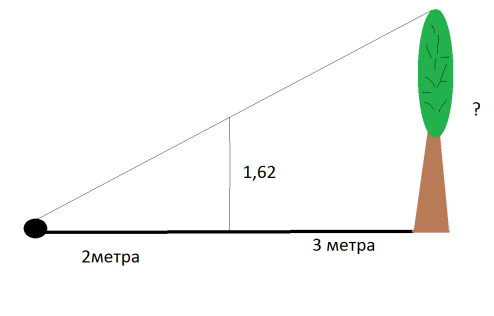 Составим и решим пропорцию:1,62\2=х\5Х= 1,62*5\2Х=8,1\2Х=4,05 Высота дерева 4,05 Можно попробовать применить знания по геометрии (подобие, сравнение)Есть формулы.Применение знаний по геометрии(подобие треугольников).Для работы необходима: рулетка, человек, опорная точка(Правильно расположить). 1. Отмерить расстояние от опорной точки до дерева.2. Измерить расстояние от человека до дерева.3. Измерить рост человека.4. Изобразить графическую модель.5. Произвести расчеты.4.Составим и решим пропорцию:1,62\2=х\5Х= 1,62*5\2Х=8,1\2Х=4,05 Высота дерева 4,05Можно квадрокоптер поднять на высоту дерева.Нет аппаратуры.Применение знаний по геометрии(подобие треугольников).Для работы необходима: рулетка, человек, опорная точка(Правильно расположить). 1. Отмерить расстояние от опорной точки до дерева.2. Измерить расстояние от человека до дерева.3. Измерить рост человека.4. Изобразить графическую модель.5. Произвести расчеты.4.Составим и решим пропорцию:1,62\2=х\5Х= 1,62*5\2Х=8,1\2Х=4,05 Высота дерева 4,05Подключиться к спутнику, масштабирование, вычисление координат.Нет интернетаТрудоемкоНахватает знаний Применение знаний по геометрии(подобие треугольников).Для работы необходима: рулетка, человек, опорная точка(Правильно расположить). 1. Отмерить расстояние от опорной точки до дерева.2. Измерить расстояние от человека до дерева.3. Измерить рост человека.4. Изобразить графическую модель.5. Произвести расчеты.4.Составим и решим пропорцию:1,62\2=х\5Х= 1,62*5\2Х=8,1\2Х=4,05 Высота дерева 4,05